Publicado en Puerto de la Cruz, Tenerife el 03/08/2021 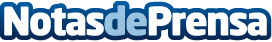 Loro Parque da la bienvenida a una nueva cría de lémur de cola anilladaEste nacimiento es muy especial porque esta especie fue la primera en criar durante el cierre ocasionado por la COVID-19, aportando un rayo de luz en tiempos difícilesDatos de contacto:Natalya RomashkoDepartamento de Comunicación, Loro Parque S.A.922373841 Ext. 319Nota de prensa publicada en: https://www.notasdeprensa.es/loro-parque-da-la-bienvenida-a-una-nueva-cria Categorias: Internacional Nacional Canarias Entretenimiento Veterinaria Turismo http://www.notasdeprensa.es